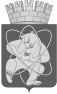 Городской округ «Закрытое административно – территориальное образование  Железногорск Красноярского края»АДМИНИСТРАЦИЯ ЗАТО г. ЖЕЛЕЗНОГОРСКПОСТАНОВЛЕНИЕ          24.01.2022                                                                                                                     № 109г. ЖелезногорскО прекращении деятельности на объекте накопленного вреда окружающей среде, расположенном в кадастровом квартале 24:58:0355001 в районе ул. Привокзальная	В соответствии с Федеральным законом от 06.10.2003 № 131-ФЗ «Об общих принципах организации местного самоуправления в Российской Федерации», руководствуясь Уставом ЗАТО ЖелезногорскПОСТАНОВЛЯЮ:	1. Юридическим лицам, физическим лицам не осуществлять деятельность по размещению отходов I-IV классов опасности на объекте накопленного вреда окружающей среде, расположенном в кадастровом квартале 24:58:0355001  в районе ул. Привокзальная. 	2. С целью участия Красноярского края в Федеральном проекте «Генеральная уборка» Управлению городского хозяйства Администрации ЗАТО г. Железногорск принять следующие меры по инвентаризации   и постановке  объекта накопленного вреда окружающей среде, расположенном в кадастровом квартале 24:58:0355001 в районе ул. Привокзальная, в Государственный реестр  объектов накопленного вреда окружающей среде:	2.1. Организовать проведение процедур, предусмотренных действующим законодательством, для постановки  объекта накопленного вреда окружающей среде в Государственный реестр объектов накопленного вреда окружающей среде. 	2.2. На  объекте накопленного вреда окружающей среде установить аншлаги «Свалка мусора запрещена».  	3. Управлению внутреннего контроля Администрации ЗАТО г. Железногорск (Е.Н. Панченко) довести настоящее постановление до сведения населения через газету «Город и горожане».4. Отделу общественных связей Администрации ЗАТО г. Железногорск (И.С. Архипова) разместить настоящее постановление на официальном сайте муниципального образования «Закрытое административно-территориальное образование Железногорск Красноярского края» в информационно-телекоммуникационной сети «Интернет».5. Контроль над исполнением настоящего постановления  возложить на первого заместителя Главы ЗАТО г. Железногорск по жилищно-коммунальному хозяйству А.А. Сергейкина.6. Настоящее постановление  вступает в силу с момента его опубликования.Глава ЗАТО г. Железногорск		         		                                 И.Г. Куксин